РЕШЕНИЕ26.04.2023                                                                                                        № 86О внесении изменений в решение Совета депутатов муниципального образования Рязановский сельсовет Асекеевского района Оренбургской области от 11.07.2022 № 63 «О муниципальном контроле на автомобильном транспорте, городском наземном электрическом транспорте и в дорожном хозяйстве на территории МО Рязановский сельсовет»В соответствии со статьей 14 Федерального закона от 06.10.2003 N 131-ФЗ "Об общих принципах организации местного самоуправления в Российской Федерации", Федеральным законом от 31.07.2020 N 248-ФЗ "О государственном контроле (надзоре) и муниципальном контроле в Российской Федерации", Уставом муниципального образования Рязановский сельсовет, Совет депутатов решил:1. Внести в Перечень индикаторов риска нарушения обязательных требований при осуществлении муниципального контроля на автомобильном транспорте, городском наземном электрическом транспорте и в дорожном хозяйстве на территории муниципального образования Рязановский сельсовет, утвержденный Решением Совета депутатов муниципального образования Рязановский сельсовет Асексеевского района Оренбургской области № 63 от 11.07.2022 (далее - Перечень) следующие изменения:1.1. Пункты 2, 3, 4 Перечня признать утратившими силу.2. Настоящее решение вступает в силу после обнародования.3. Контроль выполнения настоящего Решения возложить на комиссию по социальной политике.Председатель Совета депутатов                                                      С.С. Свиридова     Глава  муниципального образования                                              А.В. Брусилов                    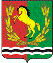 СОВЕТ ДЕПУТАТОВМУНИЦИПАЛЬНОГО ОБРАЗОВАНИЯ РЯЗАНОВСКИЙ СЕЛЬСОВЕТАСЕКЕЕВСКОГО РАЙОНА ОРЕНБУРГСКОЙ ОБЛАСТИчетвертого созыва